MitosisWhat is mitosis?Three reasons why cells reproduce by _____________________ reproduction:
                  1.  ________________________
                  2.  ________________________
                  3.  ________________________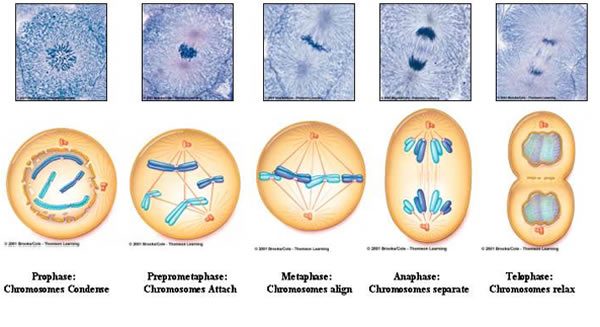 1. 2.3.4. Prophase 
1st step in MitosisCentrioles (or _________________) appear and begin to ____________ to ______________________ ends of the cell. Spindle ___________________ form __________________________ the poles.Chromosomes   _____________________ and _____________________________.Metaphase 
 2nd step in MitosisChromatids (or _____________ of ___________________________) attach to the ________________________ fibers.Chromatids ____________________ up in the ____________________ of the cell.Anaphase
3rd step in Mitosis________________________________ (or pairs of chromosomes) _______________________ and begin to move to _______________________ ends of the cell. Chromatids move ____________________.Telophase 
4th step in Mitosis______________ new __________________ form. Chromosomes _______________________ and appear as _______________________.Mitosis ___________________.Cytokinesis
occurs after MitosisCell membrane moves ___________________ to create two _________________ cells – each with its own ______________________ with ___________________ chromosomes.REMEMBER! I Prefer Meatloaf at Tennis CampInterphaseProphaseMetaphaseAnaphaseTelophaseCytokinesis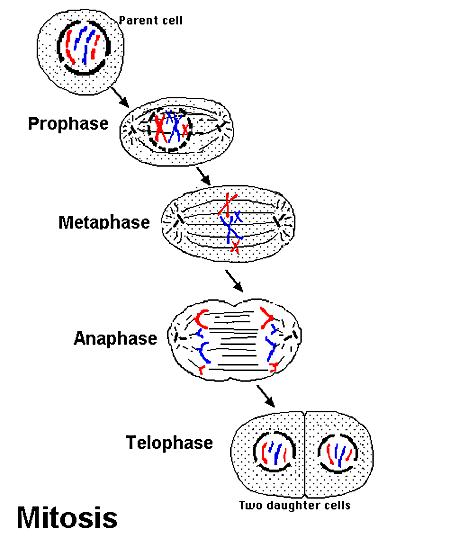 